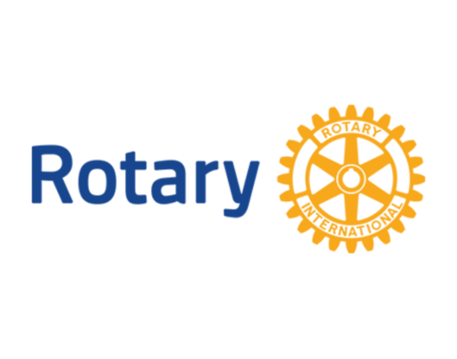  DISTRICT  6580  ROTARY  CLUB  GLOBAL  GRANT SCHOLARSHIP  CANDIDATE  ENDORSEMENT  FORMThis is to indicate that a committee of the grant certified Rotary Club of ____________ met with and personally interviewed Global Scholarship Candidate _______________________________________   on (month) _______ (day) _______ (year) _____. Following the interview, the committee decided to endorse the candidate and forward the student’s application material to the District 6580 Global Grant Scholarship Committee for further consideration.Signed:         ____________________  (for the Committee)Signed:        _____________________, President, Rotary Club of ____________________Date:           ____________